	OSSERVATORIO NAZIONALE  SULL’AMIANTO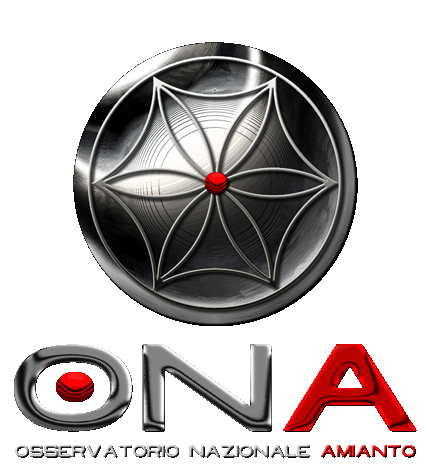 Ufficio stampaVia Crescenzio, n. 2, 00193 - Romatel. 06 68890174E-mail: osservatorioamianto@gmail.comL’Osservatorio Nazionale Amianto, pur non coinvolto direttamente nel procedimento sul quale si è pronunciato oggi, 22.03.2012, il Tribunale di Padova, con assoluzione degli imputati (nel quale anche gli stessi familiari delle vittime non erano costituiti in quanto già risarciti dalla Marina Militare), avendo invece inoltrato richieste di risarcimento dei danni in via civilistica, e assistito molte delle vittime, le cui posizioni sono in corso di indagine nel cosiddetto procedimento bis, si sente in dovere di intervenire per esprimere la non condivisione sul giudizio assolutorio degli imputati, pur rispettando il giudizio della Magistratura di merito.L’Osservatorio Nazionale Amianto intensificherà la mobilitazione finalizzata alla raccolta di ulteriori prove ai fini di giustizia, che aggiungerà al voluminoso carteggio già rimesso all’attenzione del Procuratore della Repubblica di Padova, Dott. Dini, che sta conducendo le indagini.Roma, 22.03.2012Ufficio Stampa ONA 